Top of Form Деловодна информацияОбявление за поръчкаДиректива 2014/24/ЕС/ЗОП Раздел I: Възлагащ органI.1) Наименование и адреси 1 (моля, посочете всички възлагащи органи, които отговарят за процедурата)I.2) Съвместно възлаганеI.3) Комуникация I.4) Вид на възлагащия орган I.5) Основна дейност Раздел II: ПредметII.1) Обхват на обществената поръчка Раздел III: Правна, икономическа, финансова и техническа информация III.1) Условия за участиеIII.2) Условия във връзка с поръчката 2 Раздел IV:Процедура IV.1) ОписаниеIV.2) Административна информация  Раздел VI: Допълнителна информацияVI.1) Информация относно периодичното възлагане  VI.2) Информация относно електронното възлагане  VI.3) Допълнителна информация 2VI.4) Процедури по обжалване  VI.5) Дата на изпращане на настоящото обявление: 03/06/2016 (дд/мм/гггг)Възлагащият орган/възложителят носи отговорност за гарантиране на спазване на законодателството на Европейския съюз и на всички приложими закониBottom of FormПартида на възложителя: 1034Поделение: Изходящ номер: 687 от дата: 03/06/2016 (дд/мм/гггг)Изходящ номер: 687 от дата: 03/06/2016 (дд/мм/гггг)Обявлението подлежи на публикуване в ОВ на ЕС: Съгласен съм с Общите условия на АОП за използване на услугата Електронен подател: Дата на изпращане на обявлението до ОВ на ЕС: Дата на изпращане на обявлението до ОВ на ЕС: Заведено в преписка: 1034-2016-0001 (nnnnn-yyyy-xxxx)Заведено в преписка: 1034-2016-0001 (nnnnn-yyyy-xxxx)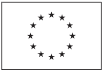 Притурка към Официален вестник на Европейския съюзИнформация и онлайн формуляри: http://simap.ted.europa.euОфициално наименование: Многопрофилна болница за активно лечение Ботегврад ЕООДОфициално наименование: Многопрофилна болница за активно лечение Ботегврад ЕООДОфициално наименование: Многопрофилна болница за активно лечение Ботегврад ЕООДНационален регистрационен номер: 000770022Пощенски адрес: ул. Божко Божилов 1Пощенски адрес: ул. Божко Божилов 1Пощенски адрес: ул. Божко Божилов 1Пощенски адрес: ул. Божко Божилов 1Град: Ботевградкод NUTS: BG41Пощенски код: 2140Държава: БългарияЛице за контакт: Григорий ГешевЛице за контакт: Григорий ГешевЛице за контакт: Григорий ГешевТелефон: +359 72369403Електронна поща: hosp_bot@abv.bgЕлектронна поща: hosp_bot@abv.bgЕлектронна поща: hosp_bot@abv.bgФакс: +359 72369400Интернет адрес/иОсновен адрес: (URL) www.mbalbotevgrad.comАдрес на профила на купувача: (URL) www.mbalbotevgrad.comИнтернет адрес/иОсновен адрес: (URL) www.mbalbotevgrad.comАдрес на профила на купувача: (URL) www.mbalbotevgrad.comИнтернет адрес/иОсновен адрес: (URL) www.mbalbotevgrad.comАдрес на профила на купувача: (URL) www.mbalbotevgrad.comИнтернет адрес/иОсновен адрес: (URL) www.mbalbotevgrad.comАдрес на профила на купувача: (URL) www.mbalbotevgrad.comII.1.1) Наименование: Доставка на лекарствени продукти и медицински изделия за нуждите на тсруктура по диализно лечение в "МБАЛ Ботевград" ЕООД по 12 обособени позиции.Референтен номер: 2 II.1.2) Основен CPV код: 33600000      Допълнителен CPV код: 1 2 EA26II.1.2) Основен CPV код: 33600000      Допълнителен CPV код: 1 2 EA26II.1.4) Кратко описание: 
Доставка на лекарствени продукти и медицински изделия за нуждите на сруктура по диализно лечение в "МБАЛ Ботевград" ЕООД по 12 обособени позиции.II.1.4) Кратко описание: 
Доставка на лекарствени продукти и медицински изделия за нуждите на сруктура по диализно лечение в "МБАЛ Ботевград" ЕООД по 12 обособени позиции.II.1.5) Прогнозна обща стойност 2
Стойност, без да се включва ДДС: 150940      Валута: BGN
(за рамкови споразумения или динамични системи за покупки - прогнозна обща максимална стойност за цялата продължителност на рамковото споразумение или на динамичната система за покупки)II.1.5) Прогнозна обща стойност 2
Стойност, без да се включва ДДС: 150940      Валута: BGN
(за рамкови споразумения или динамични системи за покупки - прогнозна обща максимална стойност за цялата продължителност на рамковото споразумение или на динамичната система за покупки)II.1.6) Информация относно обособените позицииII.1.6) Информация относно обособените позицииII.2) Описание 1II.2) Описание 1II.2) Описание 1II.2) Описание 1II.2) Описание 1II.2) Описание 1II.2) Описание 1II.2) Описание 1II.2) Описание 1II.2) Описание 1II.2) Описание 1II.2) Описание 1II.2) Описание 1II.2) Описание 1II.2) Описание 1II.2) Описание 1II.2) Описание 1II.2) Описание 1II.2) Описание 1II.2) Описание 1II.2) Описание 1II.2) Описание 1II.2) Описание 1II.2) Описание 1III.1.1) Годност за упражняване на професионалната дейност, включително изисквания във връзка с вписването в професионални или търговски регистри 
Списък и кратко описание на условията: III.1.2) Икономическо и финансово състояние 
Критерии за подбор, както е указано в документацията за обществената поръчка: НЕ 
Списък и кратко описание на критериите за подбор: 
VI. ИЗИСКВАНИЯ КЪМ ОФЕРТАТА.
1. Офертата се представя на български език в запечатан непрозрачен плик от участника или упълномощен от него представител лично или по пощата с препоръчано писмо с обратна разписка. Върху плика участникът посочва адрес за кореспонденция, телефон и по възможност – факс и електронен адрес, а когато офертата е за самостоятелно обособени позиции – и за кои позиции се отнася.
2. При приемане на офертата върху плика се отбелязват поредния номер, датата и часът на получаването и посочените данни се записват във входящ регистър, за което на приносителя се издава документ.
3. Офертата следва да съдържа следните данни:
3.1. Производител и/или доставчик;
3.2. Срок и начин на доставка до “Многопрофилна болница за активно лечение – Ботевград” ЕООД след получаване на заявката;
3.3. Условия на плащане – срок, начин, форма, възможност за отложено плащане;
3.4. Възможност за осигуряване на преференции към “Многопрофилна болница за активно лечение – Ботевград” ЕООД. Доказателства за търговска репутация;
3.5. Валидност на офертата не по-малко от 60 дни от датата на разглеждането им;
3.6. Офертна цена;
3.7. Копие от годишния Баланс и Отчет за приходите и разходите на фирмата за 2015 година.
4. Всяка оферта може да съдържа предложение за една, няколко или всички позиции на поръчката.
5. Офертната цена включва пълната цена за изпълнение на поръчката, за която се участва и начина на формирането й, обявена в лева;
6. Предлаганата с офертата цена се представя в отделен запечатен непрозрачен плик с надпис „Предлагана цена”, поставен в плика с офертата. Офертната цена се поставя в отделен запечатан плик с надпис “ОФЕРТНА ЦЕНА”. Срокът на годност на доставяните продукти трябва да бъде не по-малък от половината от означения върху опаковката.
7. Участниците в конкурса е желателно да представят мостри от продуктите, за които ще участват. 
Изисквано минимално/ни ниво/а:2 III.1.3) Технически и професионални възможности 
Критерии за подбор, както е указано в документацията за обществената поръчка: НЕ 
Списък и кратко описание на критериите за подбор: 
1.Лекарствени продукти.
1.1. Трябва да отговарят на изискванията на Закона за лекарствените продукти в хуманната медицина (ЗЛПХМ) - трябва да притежават валидно разрешение за употреба в страната, издадено по реда на ЗЛПХМ или Регламент (ЕО) N 726/2004 г. на Европейския парламент и Съвета (чл. 23, ал. 1 на (ЗЛПХМ), в случай на изтичане на срока на разрешението на употреба на лекарствен продукт през съответната година, за която се провежда обществената поръчка, участникът декларира в съответствие с чл. 55, ал. 6 от ЗЛПХМ, че количествата на лекарствения продукт са налични;
1.2. Лекарствените продукти следва да бъдат с държавна регулирана цена, съгласно чл. 258, ал. 1 от ЗЛПХМ.
1.3. Лекарствените продукти следва да бъдат включени в Позитивния лекарствен списък, актуален към датата на отваряне на плик № 1 и № 2 от офертите.
1.4. Срока на годност на предлаганите лекарствени продукти следва да бъде не по- малък от 60 ( шестдесет) на сто от обявения от производителя към датата на всяка доставка.
1.5. В случай на доставка на лекарствен продукт с по – кратък от договорения срок на годност изпълнителят заплаща неустойка.
1.6. Доставката на лекарствен продукт с остатъчен срок на годност по – малък от 40 ( четиридесет ) на сто от обявения от производителя се извършва само с мотивирано решение на изпълнителния директор/ управителя на лечебното заведение за конкретно количество, определено от него. Без изрично писмено съгласие на изпълнителния директор/ управителя на лечебното заведение стоките не следва да бъдат заплащани.
1.7. Срока на годност на предлаганите специфични биологични лекарствени продукти следва да бъде не по- малък от 25(двадесет и пет) на сто от обявения от производителя към датата на всяка доставка.
1.8. В случай на доставка на специфични биологични лекарствени продукти с по – кратък от договорения срок на годност, изпълнителят дължи неустойка.
1.9. Доставка на специфични биологични лекарствени продукти с остатъчен срок по 15( петнадесет) на сто не следва да се допускат и да се заплащат от възложителя.
2. Медицински изделия.
2.1. Предлаганите медицински изделия трябва да отговарят на изискванията на Закона за медицинските изделия.
2.2. Да се представят декларация за съответствие на производителя или неговия упълномощен представител или ЕС Сертификат за съответствие с Директива 98/79/ЕС, издаден от нотифициран орган по смисъла на ЗМИ.
2.3. Срока на годност на медицинските изделия следва да бъде не по- малък от 60(шейсет) на сто от обявения от производителя към датата на всяка доставка.
2.4. В случай на доставка на медицинските изделия с по-кратък от договорения срок на годност изпълнителят следва да заплати неустойка имайки предвид примера посочен в т. 1.5.
2.5. Доставката на медицински изделия с остатъчен срок на годност по – малък от 40 ( четиридесет) на сто от обявения от производителя се извършва само с мотивирано решение на изпълнителния директор/ управителя на лечебното заведение за конкретно количество, определено от него. Без изрично писмено съгласие на изпълнителния директор/ управителя на лечебното заведение стоките не следва да бъдат заплащани. 
Изисквано минимално/ни ниво/а:2 III.1.5) Информация относно запазени поръчки 2
Поръчката е запазена за защитени предприятия и икономически оператори, насочени към социална и професионална интеграция на лица с увреждания или лица в неравностойно положение: НЕ 
Изпълнението на поръчката е ограничено в рамките на програми за създаване на защитени работни места: НЕ III.2.1) Информация относно определена професия (само за поръчки за услуги)
Изпълненито на поръчката е ограничено до определена професия: НЕ
Позоваване на приложимата законова, подзаконова или административна разпоредба: III.2.2) Условия за изпълнение на поръчката: III.2.3) Информация относно персонала, който отговаря за изпълнението на поръчката
Задължение за посочване на имената и професионалните квалификации на персонала, който отговаря за изпълнението на поръчката: НЕ IV.1.3) Информация относно рамково споразмение или динамична система за покупки IV.1.4) Информация относно намаляване на броя на решенията или офертите по време на договарянето или на диалога Прилагане на поетапна процедура за постепенно намаляване на броя на обсъжданите решения или на договаряните оферти: НЕ IV.1.5) Информация относно договаряне (само за състезателни процедури с договаряне) Възлагащият орган си запазва правото да възложи поръчката въз основа на първоначалните оферти, без да провежда преговори: НЕ IV.1.6) Информация относно електронния търг Ще се използва електронен търг: НЕ
Допълнителна информация относно електронния търг: IV.1.8) Информация относно Споразумението за държавни поръчки (GPA)IV.2.1) Предишна публикация относно тази процедура 2 Номер на обявлението в ОВ на ЕС: 
(Едно от следните: Обявление за предварителна информация; Обявление на профила на купувача)
Номер на обявлението в РОП: IV.2.2) Срок за получаване на оферти или на заявления за участие Дата: 25/07/2016 (дд/мм/гггг)   Местно време: 16:00 (чч:мм)IV.2.3) Прогнозна дата на изпращане на покани за търг или за участие на избраните кандидати 4 Дата:    IV.2.4) Езици, на които могат да бъдат подадени офертите или заявленията за участие: 1  BGIV.2.6) Минимален срок, през който оферентът е обвързан от офертата Офертата трябва да бъде валидна до: 
или Продължителност в месеци: 2(от датата, която е посочена за дата на получаване на офертата)IV.2.7) Условия за отваряне на офертите Дата: 26/07/2016 (дд/мм/гггг)   Местно време: 10:00 (чч:мм)
Място: 
Рапортна зала ан "МБАЛ Ботевград" ЕООД.
Информация относно упълномощените лица и процедурата на отваряне: 
Да притежават натариално заверено пълномощно и документ за самоличност.Това представялява периодично повтаряща се поръчка: 
Прогнозни срокове за публикуването на следващи обявления: 2 Ще се прилага електронно поръчване: НЕ
Ще се използва електронно фактуриране: НЕ
Ще се приема електронно заплащане: НЕ VI.4.1) Орган, който отговаря за процедурите по обжалванеVI.4.2) Орган, който отговаря за процедурите по медиация 2VI.4.3) Подаване на жалби
Точна информация относно краен срок/крайни срокове за подаване на жалби: 
Съгласно чл. 196 от ЗОП.VI.4.4) Служба, от която може да бъде получена информация относно подаването на жалби 21моля, повторете, колкото пъти е необходимо2в приложимите случаи3моля, повторете, колкото пъти е необходимо, ако това обявление е само за предварителна информация4ако тази информация е известна5моля, представете тази информация, ако обявлението е покана за участие в състезателна процедура6доколкото информацията е вече известна7задължителна информация, която не се публикува8информация по избор9моля, представете тази информация само ако обявлението е за предварителна информация10моля, представете тази информация само ако обявлението е обявление за възлагане11само ако обявлението се отнася до квалификационна система12моля, представете тази информация тук или в поканата за потвърждаване на интерес, ако обявлението е покана за участие в състезателна процедура или има за цел намаляване на срока за получаване на оферти13моля, представете тази информация тук или в поканата за потвърждаване на оферти или за договаряне, ако обявлението е покана за участие в състезателна процедура14ако това е за предварителна информация, използвано като покана за участите в състезателна процедура - моля, представете тази информация, ако тя вече е известна15моля, представете тази информация тук или, ако е приложимо, в поканата за подаване на оферти1617задължителна информация, ако това е обявление за възлагане18само ако обявлението не се отнася до квалификационна система19ако обявлението има за цел намаляване на срока за получаване на оферти20може да бъде присъдена значимост вместо тежест21може да бъде присъдена значимост вместо тежест; ако цената е единственият критерий за възлагане, тежестта не се използва